Team South KymeSaturday OOM  Aimed at but not exclusively for those members who are interested in playing League golf in 2021. Simply book on the V1 System by 16:00 on Thursday to be sure of getting a game. ALL WELCOME.Starts : Saturday 26th September 2020 (with the Team South Kyme September Special)9 Holes each week starting at 13:00Green Tees  ( ½ handicap) with internal handicap system. Each week the winner loses 3 off his handicap, 2nd & ties loses 2 and 3rd and ties 1.  Each week you play and are not in the prizes you get one back until you get back to your club handicap.Format rotates between  Stableford , Medal , “Scratch” Stableford &  Fairways and Greens.Each week there is an entry fee of £2 . Out of this £1 per player is used to create the weekly prize fund the other pound goes into the 1st/2nd Team fund. This is used to help pay end of season SOOM prizes. In the past this fund has also been used to support various club causes like course development and the purchase of equipment such as the weather centre.Each week Order of Merit points are distributed as follows:1st = 150 , 2nd = 125 , 3rd = 100 , 4th =80 , 5th = 60 ,  6th =30The Top 8 players in the SOOM at the end of the season (March 2021) qualify to enter the 2021 South Kyme Masters /Chris & Ian Munks TrophiesThe Top 3 players on the SOOM will be awarded vouchers at the SK Masters as follows:*1ST  £75    2ND £50  3RD £25                  * subject to full  sponsorship being agreed.There is also an eclectic on both the Front and Back Nine (best gross score on each hole over the season) This carries a £5 entry fee and the Winners will receive £25 each eclectic. If there is a tie for 1st Place a Sudden death playoff will be required to decide the winner.(Scratch ..in the order holes 1- 18 until a winner is decided)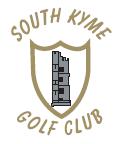 